บันทึกข้อความ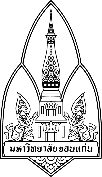 ส่วนงาน   คณะเภสัชศาสตร์ ฝ่าย/สาขาวิชา/งาน/ภารกิจ ...........................     โทร ………..…….. ที่  อว 660301.11...../                                         	 วันที่................................................ เรื่อง   ขออนุมัติหลักการในการจัดซื้อ/จัดจ้าง(1) เรียน    คณบดีคณะเภสัชศาสตร์ ด้วย...(สาขาวิชา/งาน/ภารกิจ)...มีความประสงค์จะจัดซื้อ/จัดจ้าง...................................................... ตามรายการข้างล่างนี้  เพื่อใช้ในกิจกรรม..........................................................................................................................ภายใต้           ชื่อโครงการ.........................................................................................................................................รหัสโครงการ/กิจกรรม ….......66-XX-X-R or D-XX-X….... โดยต้องการใช้ในวันที่ ......... เดือน................................. พ.ศ. ..........  และขอแต่งตั้ง   1. ........................................   2. ..................................................  3.............................................   เป็นกรรมการตรวจรับ หมายเหตุ  กรณีที่เสนอ จำนวน  5 รายการขึ้นไป เสนอให้ จัดทำเป็นรายการเอกสารแนบ โดยระบุที่ ช่อง รายการ               “รายการตามเอกสารแนบ จำนวน.........รายการ”                                                                                  ลงชื่อ………………………………………					                            (............................................)                                                                                              (2)  เรียน   คณบดีคณะเภสัชศาสตร์	     เจ้าหน้าที่พัสดุได้ดำเนินการสืบราคาเรียบร้อยแล้ว    ตามรายการที่เสนอราคามาพร้อมนี้สำหรับรายการพัสดุที่จัดหาได้……………รายการ  เป็นเงิน…………………..………บาท รายการพัสดุที่จัดหาไม่ได้…………………..รายการ  เนื่องจาก…………………………..………………………………………..                  จึงเรียนมาเพื่อโปรดพิจารณาอนุมัติ                             						      ……………………………….……….. 					                  (............................................)								  เจ้าหน้าที่พัสดุ(3)  ผลการพิจารณา				     	    [    ]  อนุมัติ        	    [    ]  ไม่อนุมัติ เนื่องจาก................................................................			                                                         	    [    ]  อื่นๆ………….………………………………………………..………….……	                                                 		   (ลงชื่อ) ………….…..……………………….. 				            		(..............................................)ลำดับรายการจำนวน (หน่วย)ราคา/หน่วย (บาท)รวมจำนวน (บาท)หมายเหตุ (โปรดระบุ)1.2.3.4.